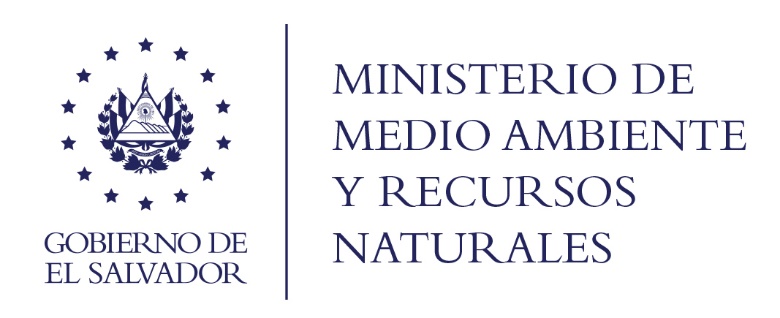 Informe 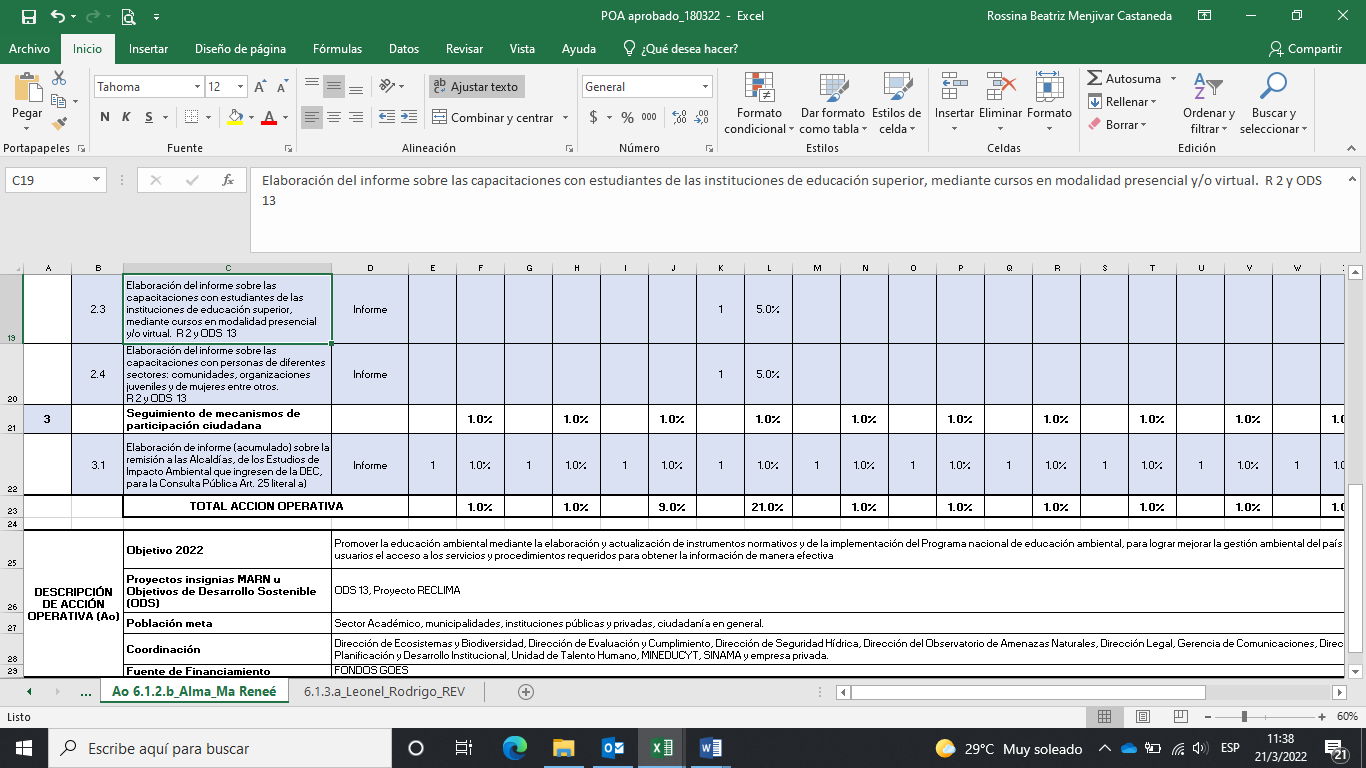 Dirección General de Gestión TerritorialGerencia de Gestión AmbientalSan Salvador, 31 de diciembre de 2023ENERO/2023Durante el mes de enero del 2023, el MARN remitió once Estudios de Impacto Ambiental a las Alcaldías Municipales, localizadas en ocho departamentos del país, acorde al detalle indicado a continuación: Se adjuntaron al presente informe, once archivos que corresponden a los correos de notificación de entrega de los Estudios de Impacto Ambiental a las respectivas municipalidades  dirigidos a la Dirección de Evaluación y Cumplimiento Ambiental (con sus respectivas notas).	FEBRERO/2023Durante el mes de febrero del 2023, el MARN remitió cuatro Estudios de Impacto Ambiental a las Alcaldías Municipales, localizadas en tres departamentos del país, acorde al detalle indicado a continuación: Se adjuntaron al presente informe, ocho documentos que corresponden a los correos de notificación de entrega de los Estudios de Impacto Ambiental dirigidos a la Dirección de Evaluación y Cumplimiento Ambiental y las respectivas notas de entrega a las municipalidades.MARZO/2023Durante el mes de marzo de 2023, el MARN remitió trece Estudios de Impacto Ambiental a las Alcaldías Municipales, localizadas en ocho departamentos del país, acorde al detalle indicado a continuación: Se adjuntaron al informe, veintiséis documentos que corresponden a los correos de notificación de entrega de los Estudios de Impacto Ambiental dirigidos a la Dirección de Evaluación y Cumplimiento Ambiental y las respectivas notas de entrega a las municipalidades.ABRIL/2023Durante el mes de abril de 2023, el MARN remitió tres Estudios de Impacto Ambiental a las Alcaldías Municipales, localizadas en un departamento del país, acorde al detalle indicado a continuación: Se adjuntaron al informe, seis documentos que corresponden a los correos de notificación de entrega de los Estudios de Impacto Ambiental dirigidos a la Dirección de Evaluación y Cumplimiento Ambiental y las respectivas notas de entrega a las municipalidades.INFORME ABRIL 2023 Al 30 de abril de 2023, el MARN ha remitido treinta y un Estudios de Impacto Ambiental -con sus respectivas notas- a las Alcaldías de once departamentos: La Paz, San Salvador, Santa Ana, Usulután, La Libertad, Sonsonate, Morazán, Cuscatlán, San Miguel, La Unión y Cabañas acorde al resumen siguiente:MAYO/2023Durante el mes de mayo de 2023, el MARN remitió dieciocho Estudios de Impacto Ambiental – con sus respectivas notas- a las Alcaldías Municipales, localizadas en diez departamentos del país: San Vicente 1, La Paz 4, San Salvador 3, Usulután 1, La Libertad 2, San Miguel 1, Chalatenango 2, Ahuachapán 2, Sonsonate 1, Santa Ana 1.Se adjuntaron al informe, treinta y seis documentos que corresponden a los correos de notificación de entrega de los Estudios de Impacto Ambiental dirigidos a la Dirección de Evaluación y Cumplimiento Ambiental y las respectivas notas de entrega a las municipalidadesLas categorías de EsIA remitidos este mes corresponden a: Granjas; Gasolineras o Estaciones de Servicio; Otro del sector construcción; Vivienda, Hotel, Comercio u Oficinas; Abastecimiento de Agua; Canteras y Extracciones a Cielo AbiertoDetalle de EsIA entregados:.Al 31 de mayo de 2023, el MARN ha remitido cuarenta y nueve Estudios de Impacto Ambiental -con sus respectivas notas- a las Alcaldías de los catorce departamentos del país.JUNIO/2023Durante el mes de junio de 2023, el MARN remitió doce Estudios de Impacto Ambiental – con sus respectivas notas- a las Alcaldías Municipales, localizadas en ocho departamentos del país:  La Paz 1, San Salvador 2, Cuscatlán 3, Cabañas 1, Ahuachapán 1, San Miguel 1, Usulután 1, Santa Ana 1, Morazán 1.Se adjuntaron al informe, veintidós documentos que corresponden a los correos de notificación de entrega de los Estudios de Impacto Ambiental dirigidos a la Dirección de Evaluación y Cumplimiento Ambiental y las respectivas notas de entrega a las municipalidadesLas categorías de EsIA remitidos este mes corresponden a: Otro del sector construcción; Gasolineras o Estaciones de Servicio; Generación de Energía con Recurso Solar, Granjas, Canteras y Extracciones a Cielo Abierto, Vivienda, Hotel, Comercio u Oficinas, Alimentos Detalle de EsIA entregados:Al 30 de junio de 2023, el MARN ha remitido sesenta y un Estudios de Impacto Ambiental -con sus respectivas notas- a las Alcaldías de los catorce departamentos del país.JULIO/2023Durante el mes de julio de 2023, el MARN remitió trece Estudios de Impacto Ambiental – con sus respectivas notas- a las Alcaldías Municipales, localizadas en ocho departamentos del país:  San Salvador 4, Cabañas 1, Ahuachapán 1, la Unión 1, San Vicente 1, Santa Ana 3, Morazán 1, La Libertad 1.Se adjuntaron al informe, veintiséis documentos que corresponden a los correos de notificación de entrega de los Estudios de Impacto Ambiental dirigidos a la Dirección de Evaluación y Cumplimiento Ambiental y las respectivas notas de entrega a las municipalidadesLas categorías de EsIA remitidos este mes corresponden a: Industria Química, Gasolineras o Estaciones de Servicio, Abastecimiento de Agua, Rastros, Gasolineras o Estaciones de Servicio, Generación de Energía con Recurso Solar, Otro del Sector Construcción; Canteras y Extracciones a Cielo Abierto, Vivienda, Hotel, Comercio u Oficinas, Manejo de energía eléctrica (Subestaciones y líneas de distribución/transmisión)Detalle de EsIA entregados:.Al 31 de julio de 2023, el MARN ha remitido setenta y cuatro Estudios de Impacto Ambiental -con sus respectivas notas- a las Alcaldías de los catorce departamentos del país.AGOSTO/2023Durante el mes de agosto de 2023, el MARN remitió ocho Estudios de Impacto Ambiental – con sus respectivas notas- a las Alcaldías Municipales, localizadas en siete departamentos del país:  San Salvador 1, Cabañas 2,  la Unión 1, San Vicente 2, Santa Ana 1, La Libertad 1Se adjuntaron al informe, dieciséis documentos que corresponden a los correos de notificación de entrega de los Estudios de Impacto Ambiental dirigidos a la Dirección de Evaluación y Cumplimiento Ambiental y las respectivas notas de entrega a las municipalidadesLas categorías de EsIA remitidos este mes corresponden a: Industria Química, Gasolineras o Estaciones de Servicio, Abastecimiento de Agua, Rastros, Gasolineras o Estaciones de Servicio, Generación de Energía con Recurso Solar, Otro del Sector Construcción; Canteras y Extracciones a Cielo Abierto, Vivienda, Hotel, Comercio u Oficinas, Manejo de energía eléctrica (Subestaciones y líneas de distribución/transmisión)Detalle de EsIA entregados:.Al 31 de agosto de 2023, el MARN ha remitido ochenta y dos Estudios de Impacto Ambiental -con sus respectivas notas- a las Alcaldías de los catorce departamentos del paísSEPTIEMBRE/2023Durante el mes de septiembre de 2023, el MARN remitió ocho Estudios de Impacto Ambiental – con sus respectivas notas- a las Alcaldías Municipales, localizadas en cuatro departamentos del país:  La Unión 1, Santa Ana 2, La Libertad 4, San Miguel 1Se adjuntaron al informe, dieciséis documentos que corresponden a los correos de notificación de entrega de los Estudios de Impacto Ambiental dirigidos a la Dirección de Evaluación y Cumplimiento Ambiental y las respectivas notas de entrega a las municipalidadesLas categorías de EsIA remitidos este mes corresponden a: Abastecimiento de Agua, Gasolineras o Estaciones de Servicio; Otros proyectos de Construcción (dominio público, zonas frágiles, protegidas, áreas de amortiguamiento y humedales o ANP); Vivienda, Hotel, Comercio u Oficinas; Granjas; Otro del sector construcción.Detalle de EsIA entregados:.Al 30 de septiembre de 2023, el MARN ha remitido noventa Estudios de Impacto Ambiental -con sus respectivas notas- a las Alcaldías de los catorce departamentos del país.OCTUBRE/2023Durante el mes de octubre de 2023, el MARN remitió seis Estudios de Impacto Ambiental – con sus respectivas notas- a las Alcaldías Municipales, localizadas en cuatro departamentos del país:  San Salvador 2, Santa Ana 1, La Libertad 1, San Miguel 1, Chalatenango 1.Se adjuntaron al informe, doce documentos que corresponden a los correos de notificación de entrega de los Estudios de Impacto Ambiental dirigidos a la Dirección de Evaluación y Cumplimiento Ambiental y las respectivas notas de entrega a las municipalidadesLas categorías de EsIA remitidos este mes corresponden a: Vivienda, Hotel, Comercio u Oficinas; Generación de energía con biogás; Otros proyectos de construcción (dominio público, zonas frágiles, protegidas, áreas de amortiguamiento y humedales o ANP)Detalle de EsIA entregados:.Al 31 de octubre de 2023, el MARN ha remitido noventa y seis Estudios de Impacto Ambiental -con sus respectivas notas- a las Alcaldías de los catorce departamentos del país.   NOVIEMBRE 2023Durante el mes de noviembre de 2023, el MARN remitió diez Estudios de Impacto Ambiental – con sus respectivas notas- a las Alcaldías Municipales, localizadas en seis departamentos del país:  Santa Ana 3. La Paz 2, La Libertad 2, Usulután 1, Chalatenango 1, La Unión 1.Se adjuntaron al informe, veinte documentos que corresponden a los correos de notificación de entrega de los Estudios de Impacto Ambiental dirigidos a la Dirección de Evaluación y Cumplimiento Ambiental y las respectivas notas de entrega a las municipalidadesLas categorías de EsIA remitidos este mes corresponden a: Vivienda, Hotel, Comercio u Oficinas; Generación de energía con energía solar; Industria; Gasolineras o Estaciones de Servicio; Abastecimiento de Agua; Canteras y extracciones a cielo abierto; Otro del sector construcción.Detalle de EsIA entregados:.Al 30 de noviembre de 2023, el MARN ha remitido ciento seis Estudios de Impacto Ambiental -con sus respectivas notas- a las Alcaldías de los catorce departamentos del país.   DICIEMBRE 2023Durante el mes de diciembre de 2023, el MARN remitió seis Estudios de Impacto Ambiental – con sus respectivas notas- a las Alcaldías Municipales, localizadas en cinco departamentos del país:  San Miguel 2; Chalatenango 2; San Salvador 1; La Libertad 1.Se adjuntaron al informe, doce documentos que corresponden a los correos de notificación de entrega de los Estudios de Impacto Ambiental dirigidos a la Dirección de Evaluación y Cumplimiento Ambiental y las respectivas notas de entrega a las municipalidadesLas categorías de EsIA remitidos este mes corresponden a: Vivienda, Hotel, Comercio u Oficinas; Canteras y extracciones a cielo abierto; Gasolineras o Estaciones de Servicio.Detalle de EsIA entregados:Al 31 de diciembre de 2023, el MARN ha remitido ciento doce Estudios de Impacto Ambiental -con sus respectivas notas- a las Alcaldías de los catorce departamentos del país.   ESTUDIOS DE IMPACTO AMBIENTAL ENTREGADOS A MUNICIPALIDADES/2023                                               Estudios de Impacto Ambiental entregados a Municipalidades de El Salvador                                      Enero –Diciembre /2023DepartamentosEsIACategorías de los EsIA entregadosLa Paz1Gasolineras o Estaciones de Servicio; Vivienda, Hotel, Comercio u Oficinas; Infraestructura de Salud; Puertos o Terminales Marítimas de Descarga de Combustible; Generación de Energía con Recurso Solar; Granjas.San Salvador2Gasolineras o Estaciones de Servicio; Vivienda, Hotel, Comercio u Oficinas; Infraestructura de Salud; Puertos o Terminales Marítimas de Descarga de Combustible; Generación de Energía con Recurso Solar; Granjas.Santa Ana2Gasolineras o Estaciones de Servicio; Vivienda, Hotel, Comercio u Oficinas; Infraestructura de Salud; Puertos o Terminales Marítimas de Descarga de Combustible; Generación de Energía con Recurso Solar; Granjas.Usulután1Gasolineras o Estaciones de Servicio; Vivienda, Hotel, Comercio u Oficinas; Infraestructura de Salud; Puertos o Terminales Marítimas de Descarga de Combustible; Generación de Energía con Recurso Solar; Granjas.La Libertad2Gasolineras o Estaciones de Servicio; Vivienda, Hotel, Comercio u Oficinas; Infraestructura de Salud; Puertos o Terminales Marítimas de Descarga de Combustible; Generación de Energía con Recurso Solar; Granjas.Sonsonate1Gasolineras o Estaciones de Servicio; Vivienda, Hotel, Comercio u Oficinas; Infraestructura de Salud; Puertos o Terminales Marítimas de Descarga de Combustible; Generación de Energía con Recurso Solar; Granjas.Morazán1Gasolineras o Estaciones de Servicio; Vivienda, Hotel, Comercio u Oficinas; Infraestructura de Salud; Puertos o Terminales Marítimas de Descarga de Combustible; Generación de Energía con Recurso Solar; Granjas.Cuscatlán 1Gasolineras o Estaciones de Servicio; Vivienda, Hotel, Comercio u Oficinas; Infraestructura de Salud; Puertos o Terminales Marítimas de Descarga de Combustible; Generación de Energía con Recurso Solar; Granjas.DepartamentosEsIACategorías de los EsIA entregadosUsulután2Gasolineras o Estaciones de Servicio; Vivienda, Hotel, Comercio u Oficinas; La Libertad1Gasolineras o Estaciones de Servicio; Vivienda, Hotel, Comercio u Oficinas; San Miguel1Gasolineras o Estaciones de Servicio; Vivienda, Hotel, Comercio u Oficinas; DepartamentosEsIACategorías de los EsIA entregados1.   Santa Ana3Gasolineras o Estaciones de Servicio; Vivienda, Hotel, Comercio u Oficinas; Abastecimiento de agua; Canteras y extracciones a cielo abierto; Generación de energía con recurso solar2.   La Libertad1Gasolineras o Estaciones de Servicio; Vivienda, Hotel, Comercio u Oficinas; Abastecimiento de agua; Canteras y extracciones a cielo abierto; Generación de energía con recurso solar      3,   San Miguel1Gasolineras o Estaciones de Servicio; Vivienda, Hotel, Comercio u Oficinas; Abastecimiento de agua; Canteras y extracciones a cielo abierto; Generación de energía con recurso solarLa Paz1Gasolineras o Estaciones de Servicio; Vivienda, Hotel, Comercio u Oficinas; Abastecimiento de agua; Canteras y extracciones a cielo abierto; Generación de energía con recurso solarLa Unión1Gasolineras o Estaciones de Servicio; Vivienda, Hotel, Comercio u Oficinas; Abastecimiento de agua; Canteras y extracciones a cielo abierto; Generación de energía con recurso solarCuscatlán1Gasolineras o Estaciones de Servicio; Vivienda, Hotel, Comercio u Oficinas; Abastecimiento de agua; Canteras y extracciones a cielo abierto; Generación de energía con recurso solar      7.   San Salvador4Gasolineras o Estaciones de Servicio; Vivienda, Hotel, Comercio u Oficinas; Abastecimiento de agua; Canteras y extracciones a cielo abierto; Generación de energía con recurso solar      8.    Cabañas1Gasolineras o Estaciones de Servicio; Vivienda, Hotel, Comercio u Oficinas; Abastecimiento de agua; Canteras y extracciones a cielo abierto; Generación de energía con recurso solarDepartamentosEsIACategorías de los EsIA entregados1.   Cuscatlán3Granjas; Abastecimiento de aguaDepartamentosEsIACategorías de los EsIA entregados1.   San Vicente1Granjas2.  La Paz4Gasolineras o Estaciones de Servicio; Otro del sector construcción3. San Salvador3Gasolineras o Estaciones de Servicio; Vivienda, Hotel, Comercio u Oficinas4. Usulután1Gasolineras o Estaciones de ServicioLa Libertad2Vivienda, Hotel, Comercio u Oficinas; Abastecimiento de aguaSan Miguel1Vivienda, Hotel, Comercio u OficinasChalatenango2Gasolineras o Estaciones de Servicio; Abastecimiento de aguaAhuachapán2Otro del sector construcciónSonsonate1Canteras y extracciones a cielo abiertoSanta Ana1Gasolineras o Estaciones de ServicioDepartamentosEsIACategorías de los EsIA entregados1.  La Paz1Alimentos2. San Salvador2Otro del sector construcción; Generación de Energía con Recurso Solar3. Cuscatlán3Gasolineras o Estaciones de Servicio; Granjas4. Cabañas1Gasolineras o Estaciones de ServicioAhuachapán1Otro del sector construcciónSan Miguel1Canteras y extracciones a cielo abiertoUsulután1Gasolineras o Estaciones de ServicioSanta Ana1Vivienda, Hotel, Comercio u OficinasMorazán1GranjasDepartamentosEsIACategorías de los EsIA entregados1. San Salvador4Industria Química, Gasolineras o Estaciones de Servicio, Abastecimiento de agua.2. Cabañas1RastrosAhuachapán1Gasolineras o Estaciones de ServicioLa Unión1Gasolineras o Estaciones de ServicioSan Vicente1Generación de energía con recurso solarSanta Ana3Otro del sector construcción; Canteras y extracciones a cielo abiertoMorazán1Vivienda, Hotel, Comercio u OficinasLa Libertad1Manejo de energía eléctrica (Subestaciones y líneas de distribución/transmisión)DepartamentosEsIACategorías de los EsIA entregados1. San Salvador1Infraestructura de Salud2. Cabañas2Vivienda, Hotel, Comercio u Oficinas, Abastecimiento de AguaLa Unión1RastrosSan Vicente2Generación de energía con recurso solar, Abastecimiento de AguaSanta Ana1Vivienda, Hotel, Comercio u OficinasLa Libertad1Gasolineras o Estaciones de ServicioDepartamentosEsIACategorías de los EsIA entregados      1. La Unión1Vivienda, Hotel, Comercio u Oficinas2, Santa Ana2Otros proyectos de Construcción (dominio público, zonas frágiles, protegidas, áreas de amortiguamiento y humedales o ANP); Otro del sector construcción.La Libertad4Abastecimiento de AguaSan Miguel1Gasolineras o Estaciones de ServicioDepartamentosEsIACategorías de los EsIA entregados      1. San Salvador 2Vivienda, Hotel, Comercio u Oficinas; Generación de energía con biogás2, Santa Ana1Otros proyectos de construcción (dominio público, zonas frágiles, protegidas, áreas de amortiguamiento y humedales o ANP)La Libertad1Vivienda, Hotel, Comercio u OficinasSan Miguel1Vivienda, Hotel, Comercio u OficinasChalatenango1Vivienda, Hotel, Comercio u OficinasDepartamentosEsIACategorías de los EsIA entregados      1. Santa Ana 3Vivienda, Hotel, Comercio u Oficinas; Abastecimiento de agua 2. La Paz2Gasolineras o Estaciones de Servicio; Generación de energía con energía solarLa Libertad2Industria; Otro del sector construcción.Usulután1Gasolineras o Estaciones de ServicioChalatenango1Canteras y extracciones a cielo abiertoLa Unión1Vivienda, Hotel, Comercio u OficinasDepartamentosEsIACategorías de los EsIA entregados      1. San Miguel 2Vivienda, Hotel, Comercio u Oficinas.2. Chalatenango2Gasolineras o Estaciones de Servicio; Canteras y extracciones a cielo abiertoSan Salvador 1Vivienda, Hotel, Comercio u Oficinas.La Libertad1Vivienda, Hotel, Comercio u Oficinas.DEPARTAMENTOENEFEBMARABRMAYJUNJULAGOSEPTOCTNOVDICTOTAL DEPTO.Categorías de los EsIA entregados1. AHUACHAPÁN2114Gasolineras o Estaciones de Servicio; Vivienda, Hotel, Comercio u Oficinas; Infraestructura de Salud; Puertos o Terminales Marítimas de Descarga de Combustible; Generación de Energía con Recurso Solar; Granjas; Abastecimiento de agua; Canteras y extracciones a cielo abierto; Otro del sector construcción; Alimentos; Industria Química; Rastros; Manejo de energía eléctrica (Subestaciones y líneas de distribución/transmisión); Generación de energía con biogás; Otros proyectos de construcción (dominio público, zonas frágiles, protegidas, áreas de amortiguamiento y humedales o ANP); Industria2. SANTA ANA23113121317Gasolineras o Estaciones de Servicio; Vivienda, Hotel, Comercio u Oficinas; Infraestructura de Salud; Puertos o Terminales Marítimas de Descarga de Combustible; Generación de Energía con Recurso Solar; Granjas; Abastecimiento de agua; Canteras y extracciones a cielo abierto; Otro del sector construcción; Alimentos; Industria Química; Rastros; Manejo de energía eléctrica (Subestaciones y líneas de distribución/transmisión); Generación de energía con biogás; Otros proyectos de construcción (dominio público, zonas frágiles, protegidas, áreas de amortiguamiento y humedales o ANP); Industria3. SONSONATE112Gasolineras o Estaciones de Servicio; Vivienda, Hotel, Comercio u Oficinas; Infraestructura de Salud; Puertos o Terminales Marítimas de Descarga de Combustible; Generación de Energía con Recurso Solar; Granjas; Abastecimiento de agua; Canteras y extracciones a cielo abierto; Otro del sector construcción; Alimentos; Industria Química; Rastros; Manejo de energía eléctrica (Subestaciones y líneas de distribución/transmisión); Generación de energía con biogás; Otros proyectos de construcción (dominio público, zonas frágiles, protegidas, áreas de amortiguamiento y humedales o ANP); Industria4.CHALATENANGO21126Gasolineras o Estaciones de Servicio; Vivienda, Hotel, Comercio u Oficinas; Infraestructura de Salud; Puertos o Terminales Marítimas de Descarga de Combustible; Generación de Energía con Recurso Solar; Granjas; Abastecimiento de agua; Canteras y extracciones a cielo abierto; Otro del sector construcción; Alimentos; Industria Química; Rastros; Manejo de energía eléctrica (Subestaciones y líneas de distribución/transmisión); Generación de energía con biogás; Otros proyectos de construcción (dominio público, zonas frágiles, protegidas, áreas de amortiguamiento y humedales o ANP); Industria5.LA LIBERTAD211211412116Gasolineras o Estaciones de Servicio; Vivienda, Hotel, Comercio u Oficinas; Infraestructura de Salud; Puertos o Terminales Marítimas de Descarga de Combustible; Generación de Energía con Recurso Solar; Granjas; Abastecimiento de agua; Canteras y extracciones a cielo abierto; Otro del sector construcción; Alimentos; Industria Química; Rastros; Manejo de energía eléctrica (Subestaciones y líneas de distribución/transmisión); Generación de energía con biogás; Otros proyectos de construcción (dominio público, zonas frágiles, protegidas, áreas de amortiguamiento y humedales o ANP); Industria6.SAN SALVADOR2432412119Gasolineras o Estaciones de Servicio; Vivienda, Hotel, Comercio u Oficinas; Infraestructura de Salud; Puertos o Terminales Marítimas de Descarga de Combustible; Generación de Energía con Recurso Solar; Granjas; Abastecimiento de agua; Canteras y extracciones a cielo abierto; Otro del sector construcción; Alimentos; Industria Química; Rastros; Manejo de energía eléctrica (Subestaciones y líneas de distribución/transmisión); Generación de energía con biogás; Otros proyectos de construcción (dominio público, zonas frágiles, protegidas, áreas de amortiguamiento y humedales o ANP); Industria7.CUSCATLÁN11338Gasolineras o Estaciones de Servicio; Vivienda, Hotel, Comercio u Oficinas; Infraestructura de Salud; Puertos o Terminales Marítimas de Descarga de Combustible; Generación de Energía con Recurso Solar; Granjas; Abastecimiento de agua; Canteras y extracciones a cielo abierto; Otro del sector construcción; Alimentos; Industria Química; Rastros; Manejo de energía eléctrica (Subestaciones y líneas de distribución/transmisión); Generación de energía con biogás; Otros proyectos de construcción (dominio público, zonas frágiles, protegidas, áreas de amortiguamiento y humedales o ANP); Industria8.LA PAZ114129Gasolineras o Estaciones de Servicio; Vivienda, Hotel, Comercio u Oficinas; Infraestructura de Salud; Puertos o Terminales Marítimas de Descarga de Combustible; Generación de Energía con Recurso Solar; Granjas; Abastecimiento de agua; Canteras y extracciones a cielo abierto; Otro del sector construcción; Alimentos; Industria Química; Rastros; Manejo de energía eléctrica (Subestaciones y líneas de distribución/transmisión); Generación de energía con biogás; Otros proyectos de construcción (dominio público, zonas frágiles, protegidas, áreas de amortiguamiento y humedales o ANP); Industria9.CABAÑAS11125Gasolineras o Estaciones de Servicio; Vivienda, Hotel, Comercio u Oficinas; Infraestructura de Salud; Puertos o Terminales Marítimas de Descarga de Combustible; Generación de Energía con Recurso Solar; Granjas; Abastecimiento de agua; Canteras y extracciones a cielo abierto; Otro del sector construcción; Alimentos; Industria Química; Rastros; Manejo de energía eléctrica (Subestaciones y líneas de distribución/transmisión); Generación de energía con biogás; Otros proyectos de construcción (dominio público, zonas frágiles, protegidas, áreas de amortiguamiento y humedales o ANP); Industria10.SAN VICENTE1124Gasolineras o Estaciones de Servicio; Vivienda, Hotel, Comercio u Oficinas; Infraestructura de Salud; Puertos o Terminales Marítimas de Descarga de Combustible; Generación de Energía con Recurso Solar; Granjas; Abastecimiento de agua; Canteras y extracciones a cielo abierto; Otro del sector construcción; Alimentos; Industria Química; Rastros; Manejo de energía eléctrica (Subestaciones y líneas de distribución/transmisión); Generación de energía con biogás; Otros proyectos de construcción (dominio público, zonas frágiles, protegidas, áreas de amortiguamiento y humedales o ANP); Industria11.USULUTÁN121116Gasolineras o Estaciones de Servicio; Vivienda, Hotel, Comercio u Oficinas; Infraestructura de Salud; Puertos o Terminales Marítimas de Descarga de Combustible; Generación de Energía con Recurso Solar; Granjas; Abastecimiento de agua; Canteras y extracciones a cielo abierto; Otro del sector construcción; Alimentos; Industria Química; Rastros; Manejo de energía eléctrica (Subestaciones y líneas de distribución/transmisión); Generación de energía con biogás; Otros proyectos de construcción (dominio público, zonas frágiles, protegidas, áreas de amortiguamiento y humedales o ANP); Industria12.SAN MIGUEL 11111128Gasolineras o Estaciones de Servicio; Vivienda, Hotel, Comercio u Oficinas; Infraestructura de Salud; Puertos o Terminales Marítimas de Descarga de Combustible; Generación de Energía con Recurso Solar; Granjas; Abastecimiento de agua; Canteras y extracciones a cielo abierto; Otro del sector construcción; Alimentos; Industria Química; Rastros; Manejo de energía eléctrica (Subestaciones y líneas de distribución/transmisión); Generación de energía con biogás; Otros proyectos de construcción (dominio público, zonas frágiles, protegidas, áreas de amortiguamiento y humedales o ANP); Industria13.MORAZÁN1113Gasolineras o Estaciones de Servicio; Vivienda, Hotel, Comercio u Oficinas; Infraestructura de Salud; Puertos o Terminales Marítimas de Descarga de Combustible; Generación de Energía con Recurso Solar; Granjas; Abastecimiento de agua; Canteras y extracciones a cielo abierto; Otro del sector construcción; Alimentos; Industria Química; Rastros; Manejo de energía eléctrica (Subestaciones y líneas de distribución/transmisión); Generación de energía con biogás; Otros proyectos de construcción (dominio público, zonas frágiles, protegidas, áreas de amortiguamiento y humedales o ANP); Industria14.LA UNIÓN111115Gasolineras o Estaciones de Servicio; Vivienda, Hotel, Comercio u Oficinas; Infraestructura de Salud; Puertos o Terminales Marítimas de Descarga de Combustible; Generación de Energía con Recurso Solar; Granjas; Abastecimiento de agua; Canteras y extracciones a cielo abierto; Otro del sector construcción; Alimentos; Industria Química; Rastros; Manejo de energía eléctrica (Subestaciones y líneas de distribución/transmisión); Generación de energía con biogás; Otros proyectos de construcción (dominio público, zonas frágiles, protegidas, áreas de amortiguamiento y humedales o ANP); IndustriaTOTAL114133181213886106112Gasolineras o Estaciones de Servicio; Vivienda, Hotel, Comercio u Oficinas; Infraestructura de Salud; Puertos o Terminales Marítimas de Descarga de Combustible; Generación de Energía con Recurso Solar; Granjas; Abastecimiento de agua; Canteras y extracciones a cielo abierto; Otro del sector construcción; Alimentos; Industria Química; Rastros; Manejo de energía eléctrica (Subestaciones y líneas de distribución/transmisión); Generación de energía con biogás; Otros proyectos de construcción (dominio público, zonas frágiles, protegidas, áreas de amortiguamiento y humedales o ANP); Industria